April 30th 2022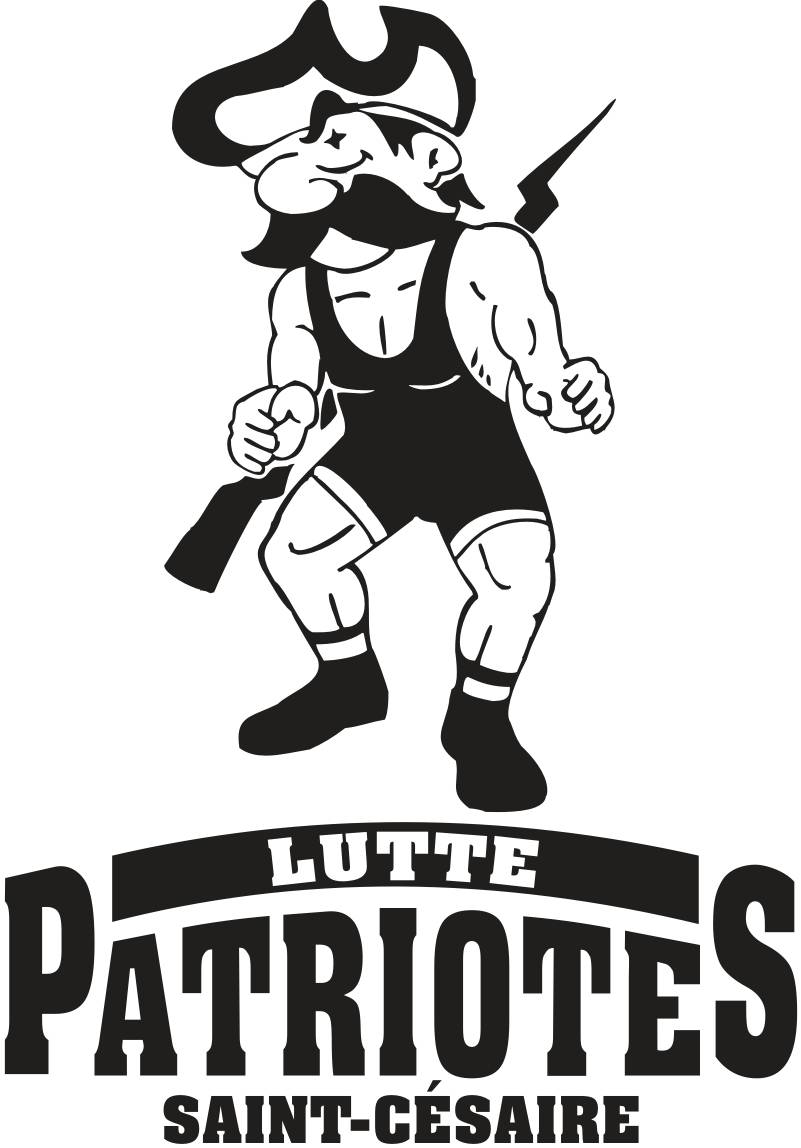 Festival des Patriotes École secondaire P.-G.-Ostiguy1881 avenue St-Paul, St-CésaireJ0L 1T0, QuébecBoys & GirlsTyke, Novice, Kids, BantamsENTRY FEE:		$ 25.00 - All age groups			Payable Saturday morning on-site 	*Chèques payable to: Club de lutte des Patriotes AFFILIATION:	All wrestlers and coaches must be affiliated with their provincial associationAWARDS:	Gold / Silver / Bronze medals for all age groups and weight classes.***Food and Drink available on site.